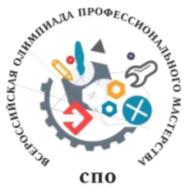 Комитет строительства Курской области,Областное бюджетное профессиональное образовательное учреждение  «Курский монтажный техникум»Утвержденопротоколом заседанияРУМО строительного профиляот ________2019г № __Фонд оценочных средств регионального этапаВсероссийской олимпиады профессионального мастерствапо укрупненной группе специальностей среднего профессионального образования 08.00.00 ТЕХНИКА И ТЕХНОЛОГИИ СТРОИТЕЛЬСТВАг. КурскФОС       разработан       областным  бюджетным  профессиональным образовательным  учреждением  «Курский монтажный техникум» совместно с работодателями. ФОС  рассмотрен на заседании группы разработчиков в составе:Грунева О.Б. - руководитель  отделения РУМО строительного профиля.Кабанов В.А.- к.т.н., доцент по кафедре строительных конструкций. Вязовыая  Е.А. - преподаватель ОБПОУ «КМТ»Ершова Т.А.  - преподаватель ОБПОУ «КМТ»;Есипов Д.А. - преподаватель ОБПОУ «КМТ»;Кузнецова О.В. - преподаватель ОБПОУ «КМТ»;Иванова М.В.  - преподаватель ОБПОУ «КМТ»;Рыжкова Н.Г.  - преподаватель ОБПОУ «КМТ»;Соляник Ю.А. - преподаватель ОБПОУ «КМТ»;Сердюкова Н.Н. - преподаватель ОБПОУ «КМТ»;Соцкова О.А. - преподаватель ОБПОУ «КМТ»;Харькова В.П. - преподаватель ОБПОУ «КМТ» ;Черных Г.В. - преподаватель ОБПОУ «КМТ»;Щедрин В.Н. - преподаватель ОБПОУ «КМТ»:Кузнецов И.Г. - гл. специалист  ГУП КО Управления капитального   строительстваРецензенты Меркулов С.И.  д.т.н. профессор, Курский  государственный университетНикулин Виктор Васильевич директор ООО «Кром»СодержаниеЦели и задачи Всероссийской олимпиады профессионального мастерства обучающихся по укрупненной группе специальностей СПО 08.00.00 Техника и технологии строительства ...............................................................Спецификация Фонда оценочных средств……………………………………      Паспорт тестового задания………………………………………………….....       Паспорт практического задания «Перевод профессионального текста»… ..    Паспорт практического задания «Задание по организации работы  		коллектива».................................................................................................................Паспорт практического задания инвариантной части II уровня....................Паспорт практического задания вариативной части II уровня......................Оценочные средства............................................................................................. 9      Комплект ведомостей для оценок результатов  выполнения участниками          конкурсных заданий  ...........................................................................................Цели и задачи регионального этапа Всероссийской олимпиады профессионального мастерства обучающихся по укрупненной группе специальностей СПО 08.00.00 Техника и технологии строительства Цели проведения регионального этапа Всероссийской олимпиады:       • выявление наиболее одаренных и талантливых студентов;• повышение качества профессионального образования специалистов среднего звена;
• дальнейшее совершенствование профессиональной компетенции обучающихся;• реализация творческого потенциала обучающихся;• повышение мотивации и творческой активности педагогических  	работников в рамках наставничества обучающихся.Задачи проведения регионального этапа Всероссийской олимпиады:• проверка способности студентов к самостоятельной профессиональной деятельности, совершенствование умений эффективного решения профессиональных задач, развитие профессионального мышления, способности к проектированию своей деятельности и конструктивному анализу ошибок в профессиональной деятельности, стимулирование студентов к дальнейшему профессиональному и личностному развитию, повышение интереса к будущей профессиональной деятельности;• развитие конкурентной среды в сфере СПО, повышение престижности специальностей СПО;• обмен передовым педагогическим опытом в области СПО;• развитие профессиональной ориентации граждан;• повышение роли работодателей в обеспечении качества подготовки специалистов среднего звена;•	вовлечение федеральных учебно-методических объединений в процесс
формирования единого образовательного пространства;• интеграция разработанного методического обеспечения регионального этапа Всероссийской олимпиады, в том числе фондов оценочных средств, в образовательный процесс.СПЕЦИФИКАЦИЯ ФОНДА ОЦЕНОЧНЫХ СРЕДСТВ1. Назначение Фонда оценочных средств1.1.	Фонд оценочных средств (далее - ФОС) - комплекс методических и оценочных средств, предназначенных для определения уровня сформированности компетенций участников регионального этапа Всероссийской олимпиады профессионального мастерства обучающихся по специальностям среднего профессионального образования 08.00.00 Техника и технологии строительства: 08.02.01 Строительство и эксплуатация зданий и сооружений, 08.02.06 Строительство и эксплуатация городских путей сообщения, 08.02.10 Строительство железных дорог, путь и путевое хозяйство  (далее - Олимпиада).ФОС является неотъемлемой частью методического обеспечения процедуры проведения Олимпиады, входит в состав комплекта документов организационно-методического обеспечения проведения Олимпиады.Оценочные средства - это контрольные задания, а также описания форм и процедур, предназначенных для определения уровня сформированности компетенций участников олимпиады.1.2.	На основе результатов оценки конкурсных заданий проводятся следующие основные процедуры в рамках Олимпиады профессионального мастерства:процедура определения результатов участников, выявления победителя олимпиады (первое место) и призеров (второе и третье места);процедура определения победителей в дополнительных номинациях.2. Документы, определяющие содержание Фонда оценочных средств2.1. Содержание Фонда оценочных средств определяется на основе и с учетом следующих документов:Федерального закона от 29 декабря 2012 г. № 273 -ФЗ «Об образовании в Российской Федерации»;приказа Министерства образования и науки Российской Федерации от 14 июня 2013 г. № 464 «Об утверждении Порядка организации и осуществления образовательной деятельности по образовательным программам среднего профессионального образования»;приказа Министерства образования и науки Российской Федерации от 29 октября 2013 г. № 1199 «Об утверждении перечня специальностей среднего профессионального образования»;приказа Министерства образования и науки РФ от 18 ноября 2015 г. № 1350 «О внесении изменений в перечни профессий и специальностей среднего профессионального образования, утвержденные приказом Министерства образования и науки Российской Федерации от 29 октября 2013 г. № 1199»;•	регламента       организации       и       проведения       Всероссийской       олимпиады профессионального мастерства обучающихся по специальностям среднего профессионального образования, утвержденного Директором Департамента государственной политики в сфере подготовки рабочих кадров и ДПО Минобрнауки России И.А. Черноскутовой 27 февраля 2018 года;приказа Министерства образования и науки Российской Федерации от 11.08.2014г № 965 «Об утверждении федерального государственного образовательного стандарта среднего профессионального образования по специальности 08.02.01 Строительство и эксплуатация зданий и сооружений;приказа Министерства образования и науки Российской Федерации от 28.07.2014г № 799 «Об утверждении федерального государственного образовательного стандарта среднего профессионального образования по специальности 08.02.02 Строительство и эксплуатация инженерных сооружений;Приказ Минтруда России от 26.06.2017 N 516н (ред. от 12.09.2017) "Об утверждении профессионального стандарта "Организатор строительного производства" (Зарегистрировано в Минюсте России 18.07.2017 N 47442);приказа Минтруда России от 27.11.2014 № 943н «Об утверждении профессионального стандарта по специальности 16.032 Специалист в области производственно-технического и технологического обеспечения строительного производства» (Зарегистрировано в Минюсте России 22 декабря 2014 г. N 35301);регламента Финала национального чемпионата «Молодые профессионалы» (WORLDSKILLS RUSSIA).3. Подходы к отбору содержания, разработке структуры оценочных средств и процедуре  применения3.1.	Программа конкурсных испытаний Олимпиады предусматривает для участников выполнение заданий двух уровней.Задания I уровня формируются в соответствии с общими и профессиональными компетенциями специальностей среднего профессионального образования.Задания II уровня формируются в соответствии с общими и профессиональными компетенциями специальностей укрупненной группы специальностей СПО.3.2.	Содержание и уровень сложности предлагаемых участникам заданий
соответствуют федеральным государственным образовательным стандартам СПО, учитывают основные положения соответствующих профессиональных стандартов, требования работодателей к специалистам среднего звена.3.3.	Задания 1 уровня состоят из тестового задания и практических задач.3.4. Задание «Тестирование» состоит из теоретических вопросов, сформированных по разделам и темам.Предлагаемое для выполнения участнику тестовое задание включает 2 части -инвариантную и вариативную, всего 40 вопросов.Инвариантная часть задания «Тестирование» содержит 20 вопросов по пяти тематическим направлениям:Информационные технологии в профессиональной деятельности;Оборудование, материалы, инструменты;Системы качества, стандартизации и сертификации;Охрана труда, безопасность жизнедеятельности, безопасность окружающей среды;Экономика и правовое обеспечение профессиональной деятельности. По каждому тематическому направлению предлагаются вопросы: 4 - закрытой формы с выбором ответа, 4 - открытой формы с кратким ответом, 4 - на установление соответствия, 4 - на установление правильной последовательности. Тематика, количество и формат вопросов по темам инвариантной части тестового задания едины для всех специальностей СПО.Вариативная часть задания «Тестирование» содержит 20 вопросов не менее чем по двум тематическим направлениям:-Конструктивные решения зданий и инженерных сооружений;-Основы проектирования и расчета оснований и конструктивных элементов зданий и сооружений;-Технология и организация строительного производства;-Геодезическое сопровождение работ;-Проектно-сметное дело и экономика отрасли.Тематика, количество и формат вопросов по темам вариативной части тестового задания формируются на основе знаний, общих для специальностей, входящих в УГС 08.00.00 Техника и технологии строительства, по которой проводится Олимпиада.Алгоритм формирования инвариантной части задания «Тестирование» для участника Олимпиады единый для всех специальностей СПО.Таблица1 Алгоритм формирования содержания задания «Тестирование»Вопрос закрытой формы с выбором одного варианта ответа состоит из неполного тестового утверждения с одним ключевым элементом и множеством допустимых заключений, одно из которых являются правильным.Вопрос открытой формы имеет вид неполного утверждения, в котором отсутствует один или несколько ключевых элементов, в качестве которых могут быть: число, слово или словосочетание. На месте ключевого элемента в тексте задания ставится многоточие или знак подчеркивания.Вопрос на установление правильной последовательности состоит из однородных элементов некоторой группы и четкой формулировки критерия упорядочения этих элементов.Вопрос на установление соответствия. Состоит из двух групп элементов и четкой формулировки критерия выбора соответствия между ними. Соответствие устанавливается по принципу 1:1 (одному элементу первой группы соответствует только один элемент второй группы). Внутри каждой группы элементы должны быть однородными. Количество элементов во второй группе должно соответствовать количеству элементов первой группы. Количество элементов, как в первой, так и во второй группе должно быть не менее 4.Выполнение задания «Тестирование» желательно реализовать  посредством применения прикладных компьютерных программ, что обеспечивает возможность генерировать для каждого участника уникальную последовательность заданий, содержащую требуемое количество вопросов из каждого раздела и исключающую возможность повторения заданий. Для лиц с ограниченными возможностями здоровья предусматриваются особые условия проведения конкурсного испытания.При выполнении задания «Тестирование» участнику Олимпиады предоставляется возможность в течение всего времени, отведенного на выполнение задания, вносить изменения в свои ответы, пропускать ряд вопросов с возможностью последующего возврата к пропущенным заданиям.3.5. Практические задания 1 уровня включают два вида заданий: задание «Перевод профессионального текста (сообщения)» и «Задание по организации работы коллектива».3.6.	Задание «Перевод профессионального текста (сообщения)» позволяет оценить уровень сформированности:умений применять лексику и грамматику иностранного языка для перевода текста на профессиональную тему;способность использования информационно-коммуникационных технологий в профессиональной деятельности.Задание по переводу текста с иностранного языка на русский включает 2 задачи:перевод текста, содержание которого включает профессиональную лексику, с иностранного языка на русский при помощи словаря;ответы на вопросы по тексту (выполнение действия).Объем текста на иностранном языке составляет (400-600) знаков. Задание по переводу иностранного текста разработано на языках, которые изучают участники Олимпиады: английский, немецкий и французский.Тематика текстов соответствует специфике специальностей:08.02.01 Строительство и эксплуатация зданий и сооружений. 08.02.06 Строительство и эксплуатация городских путей сообщения,   08.02.10 Строительство железных дорог, путь и путевое хозяйство  3.7.	«Задание по организации работы коллектива» позволяет оценить уровень сформированности:умений организации производственной деятельности подразделения;умения ставить цели, мотивировать деятельность подчиненных, организовывать и контролировать их работу с принятием на себя ответственности за результат выполнения заданий;-	способности работать в коллективе и команде, эффективно общаться с коллегами, руководством, потребителями;-	способность   использования   информационно-коммуникационных   технологий   в профессиональной деятельности.Задание по организации работы коллектива включает 2 задачи:Задача по организации работы коллектива;Задача по созданию служебной записки при помощи компьютерной программы Microsoft Word.Задания позволяют оценить умения по специальностям УГС 08.00.00 Техника и технологии строительства.подготавливать участки производства работ;устанавливать производственные задания;выдавать и распределять производственные задания между исполнителями работ (бригадами и звеньями);повышать эффективность производственно-хозяйственной деятельности на участке строительных работ.3.8.	Задания II уровня - это содержание работы, которую необходимо выполнить участнику для демонстрации определѐнного вида профессиональной деятельности в соответствии с требованиями ФГОС и профессиональных стандартов с применением практических навыков, заключающихся в проектировании, разработке, выполнении работ по
заданным параметрам с контролем соответствия результата существующим требованиям.Количество заданий II уровня, составляющих общую или вариативную часть, одинаковое для специальностей или УГС 08.00.00 Техника и технологии строительства.3.9.	Задания II уровня подразделяются на инвариантную и вариативную части.3.10.	Инвариантная часть заданий II уровня формируется в соответствии с общими и профессиональными компетенциями специальностей УГС 08.00.00 Техника и технологии строительства, умениями и практическим опытом, которые являются общими для всех специальностей, входящих в УГС 08.00.00 Техника и технологии строительства. Инвариантная часть заданий II уровня  представляет собой  практическое задание, которые   содержит   2 -3  задачи   «Геодезическое   сопровождение   строительства   зданий   и сооружений»:разбивка здания или сооружения;вынос проектной отметки или передача отметки по вертикали;построение линии нулевых работ и определение объемов земляных работ. Выполнение практических заданий II уровня инвариантной части позволяют оценить уровень сформированности:умения выносить на строительную площадку элементы стройгенплана;умения пользоваться приборами и инструментами, используемыми при измерении линий, углов и отметок точек;умения  проводить  камеральные  работы  по  окончании  теодолитной  съемки  и геометрического нивелирования;умения осуществлять геодезическое обеспечение в подготовительный период;умения пользоваться геодезическими приборами;умения производить основные плановые и высотные разбивки;умения вычислять необходимые проектные элементы;умения  производить  (при  необходимости)  разбивочные работы,  геодезический контроль в ходе выполнения работ.Количество оцениваемых задач, составляющих то или иное практическое задание, одинаковое для всех специальностей СПО, входящих в УГС 08.00.00 Техника и технологии строительства.3.11. Вариативная часть задания II уровня формируется в соответствии со специфическими для каждой специальности, входящей в УГС 08.00.00 Техника и технологии строительства профессиональными компетенциями, умениями и практическим опытом с учетом трудовых функций профессиональных стандартов.Практические задания разработаны в соответствии с объектами и видами профессиональной деятельности обучающихся по конкретным специальностям, входящим в УГС 08.00.00 Техника и технологии строительства.Вариативная часть задания II уровня «Выполнение конструктивного разреза» содержит 2 задачи различных уровней сложности в соответствии со спецификой специальности 08.02.01 Строительство и эксплуатация зданий и сооружений. 08.02.06 Строительство и эксплуатация городских путей сообщения, 08.02.10 Строительство железных дорог, путь и путевое хозяйство  выполнение поперечного разреза здания или сооружения;подсчет объемов работ.Выполнение практических заданий II уровня вариативной части позволяют оценить уровень сформированности:-	умений     выполнять     чертежи,     планы,     разрезы,     схемы     с     применениеминформационных технологий;умений пользоваться научно-технической информацией, справочной и специальной литературой, отраслевыми документами, использовать типовые проекты (решения);умений определять номенклатуру и осуществлять расчет объема (количества) строительных материалов, конструкций, изделий, оборудования и других видов материально-технических ресурсов в соответствии с производственными заданиями.3.12. Для лиц с ограниченными возможностями здоровья определение структуры и отбор содержания оценочных средств осуществляется с учетом типа нарушения здоровья.4. Система оценивания выполнения заданий4.1.	Оценивание    выполнения    конкурсных    заданий    осуществляется    на    основе следующих принципов:соответствия содержания конкурсных заданий ФГОС СПО по специальностям, входящим в укрупненную группу специальностей, учѐта требований профессиональных стандартов и работодателей;достоверности оценки - оценка выполнения конкурсных заданий должна базироваться на общих и профессиональных компетенциях участников Олимпиады, реально продемонстрированных в моделируемых профессиональных ситуациях в ходе выполнения профессионального комплексного задания;адекватности оценки - оценка выполнения конкурсных заданий должна проводиться в отношении тех компетенций, которые необходимы для эффективного выполнения задания;надежности оценки - система оценивания выполнения конкурсных заданий должна обладать высокой степенью устойчивости при неоднократных (в рамках различных этапов Олимпиады) оценках компетенций участников Олимпиады;комплексности оценки - система оценивания выполнения конкурсных заданий должна позволять интегративно оценивать общие и профессиональные компетенции участников Олимпиады;объективности оценки - оценка выполнения конкурсных заданий должна быть независимой от особенностей профессиональной ориентации или предпочтений членов жюри.4.2.	При выполнении процедур оценки конкурсных заданий используются следующие основные методы:-	метод экспертной оценки;метод расчета первичных баллов;метод расчета сводных баллов;метод агрегирования результатов участников Олимпиады;метод ранжирования результатов участников Олимпиады.4.3.	Результаты   выполнения   практических   конкурсных   заданий   оцениваются   с использованием следующих групп целевых индикаторов: основных и штрафных.4.4.	При оценке конкурсных заданий используются следующие основные процедуры:процедура начисления основных баллов за выполнение заданий;процедура начисления штрафных баллов за выполнение заданий;процедура формирования сводных результатов участников Олимпиады;процедура ранжирования результатов участников Олимпиады.4.5.	Результаты выполнения конкурсных заданий оцениваются по 100-балльной шкале:за выполнение заданий I уровня максимальная оценка - 30 баллов, тестирование -10 баллов, практические задачи - 20 баллов (перевод текста - 10 баллов, задание по организации работы коллектива - 10 баллов);за выполнение заданий II уровня максимальная оценка - 70 баллов: общая часть задания - 35 баллов, вариативная часть задания - 35 баллов.4.6.	Оценка за задание «Тестирование» определяется простым суммированием баллов за правильные ответы на вопросы.В зависимости от типа вопроса ответ считается правильным, если:при ответе на вопрос закрытой формы с выбором ответа выбран правильный ответ;при ответе на вопрос открытой формы дан правильный ответ;при ответе на вопрос на установление правильной последовательности установлена правильная последовательность;при ответе на вопрос на установление соответствия, если сопоставление произведено верно для всех пар.Таблица 2   Структура оценки за тестовое задание4.7.	Оценивание    выполнения    практических    конкурсных    заданий    I    уровня осуществляется в соответствии со следующими целевыми индикаторами:основные целевые индикаторы:качество выполнения отдельных задач задания;качество выполнения задания в целом.Критерии  оценки  выполнения  практических  конкурсных  заданий  представлены  в соответствующих паспортах конкурсного задания.4.8.	Максимальное количество баллов за практические конкурсные задания I уровня:
«Перевод профессионального текста» составляет 10 баллов.4.9.	Оценивание    конкурсного    задания    «Перевод    профессионального    текста»
осуществляется следующим образом:1 задача - перевод текста - 7 баллов;2 задача - выполнение действия сопоставление терминов и их описанияКритерии оценки являются едиными для всех специальностей УГС 08.00.00 Техника и технологии строительства СПО.Таблица 3  Критерии оценки 1 задачи «Перевод профессионального текста»Таблица 4    Критерии оценки 2 задачи"Сопоставление профессиональных терминов и их описания"4.10. Максимальное количество баллов за выполнение задания «Задание по организации работы коллектива» - 10 баллов.Оценивание выполнения задания 1 уровня «Задание по организации работы коллектива» осуществляется следующим образом:Таблица 5 Критерии оценки «Задание по организации работы коллектива»4.11.   Оценивание   выполнения   конкурсных   заданий   II   уровня   осуществляется   в соответствии со следующими целевыми индикаторами: основные целевые индикаторы:качество выполнения отдельных задач задания;качество выполнения задания в целом;скорость выполнения задания (в случае необходимости применения).Критерии     оценки     выполнения     профессионального    задания     представлены     всоответствующих паспортах   конкурсных заданий.4.12.	Максимальное количество баллов за конкурсные задания II уровня 70 баллов.4.13.	Максимальное количество баллов за выполнение инвариантной части
практического задания II уровня «Геодезическое сопровождение строительства зданий и сооружений» - 30 баллов.Оценивание конкурсного задания «Геодезическое сопровождение строительства зданий и сооружений» осуществляется следующим образом:1 задача - разбивка здания или сооружения - 13 баллов;2 задача - вынос проектной отметки - 11 баллов. 3 задача  - определение положения линии нулевых работ при проектировании на местности горизонтальной площадки -6 балловТаблица 6 Критерии оценки задачи 1 по разбивке сооруженияТаблица 7 Критерии оценки   задачи 2 по выносу проектной отметкиТаблица 8 Критерии оценки   задачи 3 определение положения линии нулевых работ4.14. Максимальное количество баллов за выполнение вариативной части практического задания II уровня «Выполнение конструктивного разреза» - 35 баллов.Оценивание    конкурсного    задания     «Выполнение    конструктивного разреза осуществляется следующим образом:задача 1 - выполнение конструктивного разреза - 30 баллов;задача 2 - подсчет объемов работ - 10 баллов.Таблица 9 Критерии оценки задачи 1 по выполнению конструктивного разрезаТаблица 9 Критерии оценки задачи 2 по подсчету объемов работКритерии оценки являются едиными для всех специальностей УГС 08.00.00 Техника и технологии строительства СПО.5. Продолжительность выполнения конкурсных заданийМаксимальное   время,    отводимое   на   выполнение   заданий   в   день   -   8   часов (академических).Рекомендуемое максимальное время для выполнения заданий 1 уровня:2 часа 20 мин  (астрономических)Рекомендуемое максимальное время для выполнения заданий 1I уровня:2 часа 30 мин  (астрономических)6. Условия выполнения заданий. Оборудование6.1.	Для выполнения задания «Тестирование» необходимо соблюдение следующих условий:наличие компьютерного класса (классов) или других помещений, в которых размещаются персональные компьютеры, объединенные в локальную вычислительную сеть;наличие специализированного программного обеспечения.Должна быть обеспечена возможность единовременного выполнения задания всеми участниками Олимпиады.6.2.	Для выполнения заданий «Перевод профессионального текста» необходимо соблюдение следующих условий:наличие учебного класса (классов)обеспечение доступа к персональному компьютеру с необходимым установленным офисным программным обеспечением MS Office для оформления перевода в программе Microsoft Word и ответов на вопросы;наличие словаря в электронном виде в формате pdf  или книжный вариант.Должна быть обеспечена возможность единовременного выполнения задания всеми участниками Олимпиады.6.3.	Для выполнения заданий «Задание по организации работы коллектива»
необходимо соблюдение следующих условий:наличие учебного класса (классов)обеспечение доступа к персональному компьютеру с необходимым установленным офисным программным обеспечением MS Office для оформления служебной записки в программе MicrosoftWord.6.4.	Выполнение конкурсных заданий 2 уровня проводится на разных
производственных площадках, используется специфическое оборудование. Требования к месту проведения, оборудованию и материалов указаны в паспорте задания.6.5.	Для лиц с ограниченными возможностями здоровья предусматриваются особые условия выполнения заданий.7. Оценивание работы участника олимпиады в целом7.1.	Для осуществления учета полученных участниками олимпиады оценок заполняются индивидуальные сводные ведомости оценок результатов выполнения заданий I и II уровня.7.2.	На основе указанных в п. 7.1. ведомостей формируется сводная ведомость, в которую заносятся суммарные оценки в баллах за выполнение заданий I и II уровня каждым участником Олимпиады и итоговая оценка выполнения профессионального комплексного задания каждого участника Олимпиады,  получаемая при сложении суммарных оценок за выполнение заданий I и II уровня.7.3.	Результаты участников заключительного этапа Всероссийской олимпиады ранжируются по убыванию суммарного количества баллов, после чего из ранжированного перечня результатов выделяют 3 наибольших результата, отличных друг от друга - первый, второй и третий результаты.При равенстве баллов предпочтение отдается участнику, имеющему лучший результат за выполнение заданий II уровня.Участник, имеющий первый результат, является победителем регионального этапа Всероссийской олимпиады. Участники, имеющие второй и третий результаты, являются призерами.Решение жюри оформляется протоколом.7.4.	Участникам, показавшим высокие результаты выполнения отдельного задания, при условии выполнения всех заданий,  могут устанавливаться дополнительные поощрения. Паспорт тестового задания № 1  УГС 08.00.00 Техника и технологии строительства Перечень специальностей: 08.02.01 Строительство и эксплуатация зданий и сооружений. 08.02.06 Строительство и эксплуатация городских путей сообщения, 08.02.10 Строительство железных дорог, путь и путевое хозяйство  Паспорт практического задания №2 «Перевод профессионального текста»Наименование заданияПаспорт практического задания № 3 «Задание по организации работы коллектива»Паспорт практического задания № 4инвариантной части практического задания II уровня«Геодезическое сопровождение строительства зданий и сооружений»Наименование заданияМатериально-техническое обеспечение выполнения заданияПаспорт задания № 5вариативной части II уровня«Выполнение поперечного разреза здания (сооружения)»соблюдение правил подсчета объемов работ в соответствии с Государственными сметными элементными нормами ГЭСН-2001правильность подсчета объемов кладки наружных стен в соответствии с заданными параметрамиправильность определения площадей проемов в соответствии с заданными параметрамиКомплексные заданиярегионального этапа Всероссийской олимпиады   профессионального мастерстваобучающихся   среднего профессионального образования по укрупненной группеспециальностей 08.00.00 ТЕХНИКА И ТЕХНОЛОГИИ СТРОИТЕЛЬСТВАпо специальностям 08.02.01 Строительство и эксплуатация зданий и сооружений08.02.06 Строительство и эксплуатация городских путей сообщения, 08.02.10 Строительство железных дорог, путь и путевое хозяйство  Тестовое задание       I уровня «Тестирование»Инвариантная часть (общая часть)ДЕМОВЕРСИЯИнформационные технологии в профессиональной деятельности        Вопрос1:Укажите название панели инструментов: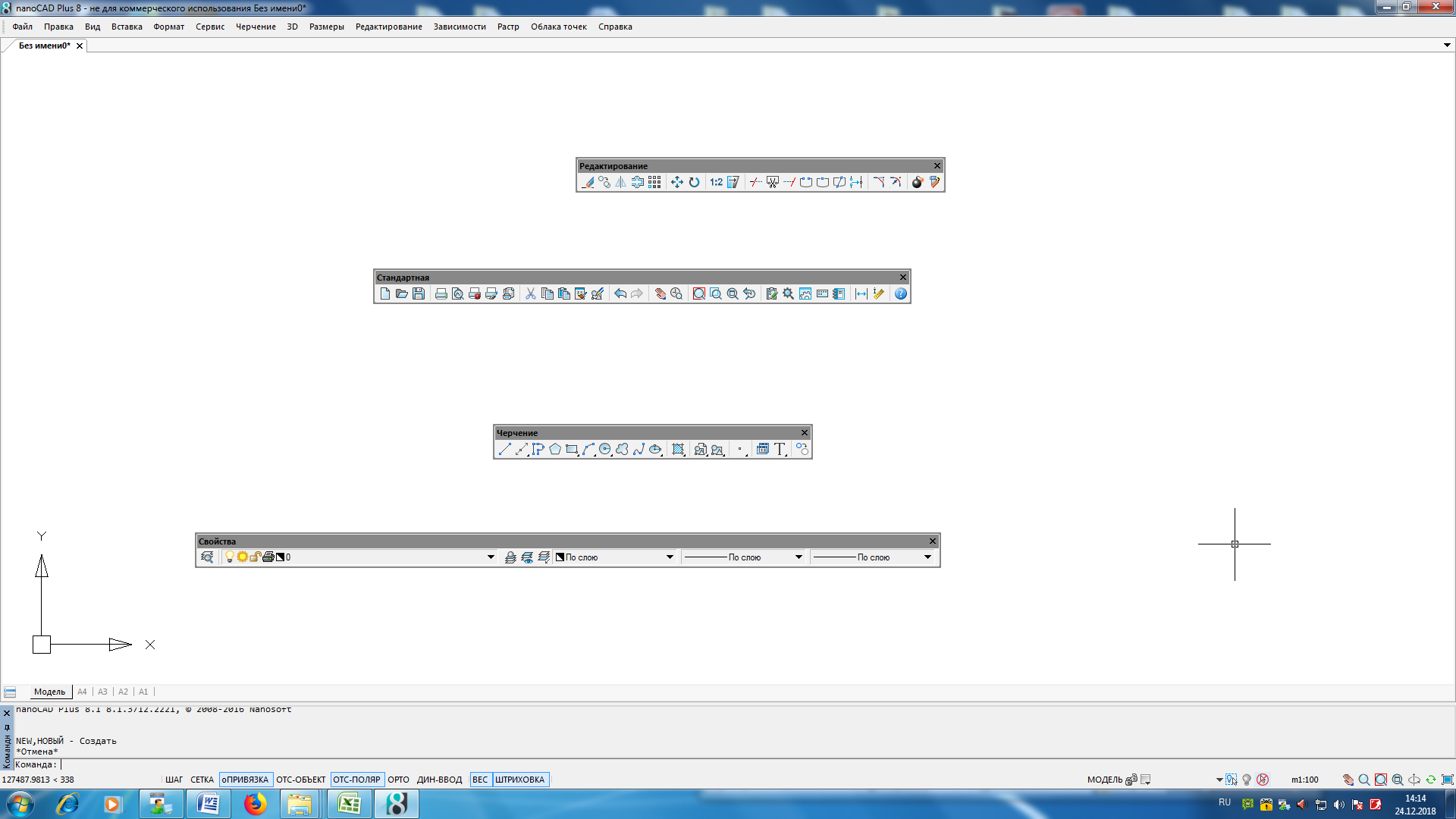 Ответ: свойства      Вопрос2: Установите правильную последовательность действий при построении прямоугольника с фасками:                 Ответ: 2, 1, 5, 4, 3, 6                    Вопрос3: Установите соответствие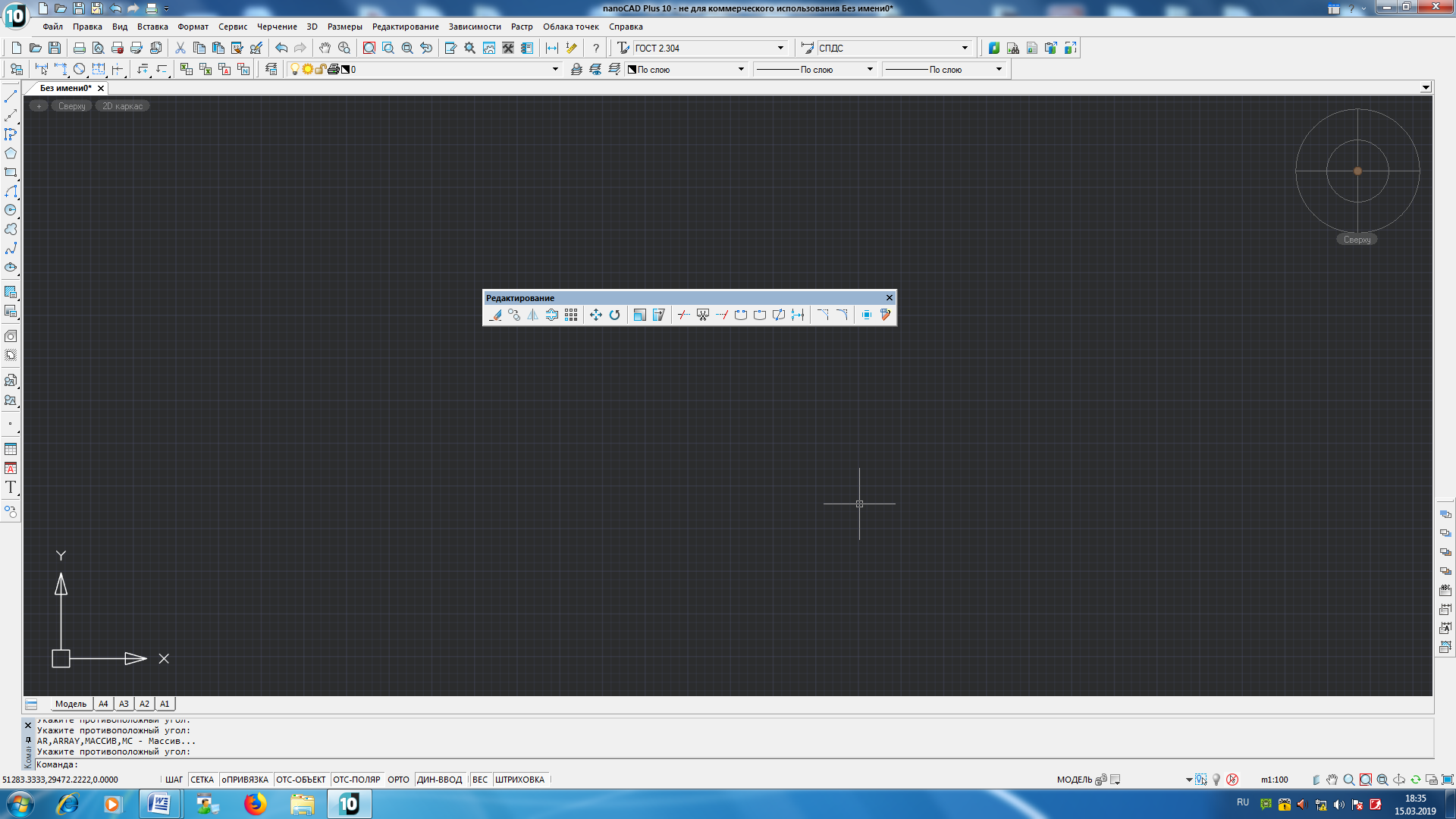 Ответ: 1 – б), 2 – г), 3 – а), 4 – в).Вопрос4. Выберите формат указания координат точки в абсолютных прямоугольных координатах?@500<120500,100@500,100Ответ: б).Система качества стандартизации и сертификации1.Выберите вариант правильного ответаТребования Государственных стандартов в России:а) обязательны для выполнения, б) рекомендательны,в) обязательны отдельные требования, г)  определяют безопасность продукции.2. Закончите предложениеСистема сертификации сообщает о соответствии объекта требованиям нормативных документов двумя способами ………….3. Установите соответствие действий на строительной площадке и различных видов контроля качества работ (одному элементу первой группы соответствует только один элемент второй группы).4.Установите правильную последовательность процедуры сертификации системы качества 1- представление предприятием в орган по сертификации заполненной анкеты-вопросника и Руководства по качеству; 2- разработка программы работ по сертификации;3- предварительная оценка готовности предприятия к сертификации системы качества; 4- проведение сертификации с выдачей (или отказом в выдаче) сертификата;5- подача предприятием заявки в орган по сертификациии получение от него анкеты-вопросника; 6- последующее проведение инспекционных проверок для подтверждения выданного сертификата7- информационное совещание, проводимое органом по сертификации.Ответ: 5,1,3,7,2,4,6. Оборудования, материалы, инструменты Вопрос 1 Выбрать правильный ответКакие применяют добавки для обеспечения водоудерживающей способности цементного раствора?а)Органические пластифицированныеб)Антисептикив)нитрат натрияг)ГидрофобныеОтвет: г)Вопрос 2Кровельный картон, пропитанный дегтем с двух сторон это-_______Ответ:ТольВопрос 3Установить соответствие основных процессов получения  строительных материаловОтвет: а3, б5, в1, г2, д4Вопрос  4 Укажите технологическую последовательность при производстве асбестоцементных изделий:а) распушка асбеста мокрым или сухим способом б) добыча сырья в) формование г) твердение д) перемешивание с цементом в присутствии водыОтвет: а) добыча сырья б) распушка асбеста мокрым или сухим способом в) перемешивание с цементом в присутствии воды г) формование д) твердениеОхрана труда, безопасность жизнедеятельности, безопасность окружающей среды.Ответственным за обеспечение работников спецодеждой, спецобувью и другими средствами индивидуальной защиты работников является … профсоюзтрудовой коллективработодательФедеральная инспекция трудаСистема наблюдения, оценки и прогноза изменений состояния природной среды под влиянием антропогенных факторов является основной задачей экологической (го)_______________________ (введите слово в поле ответа в форме соответствующего падежа) Соотнесите виды природных ресурсов их классификации.недра	а. международные    2.  космические	б. возобнавляемые    3.  биоресурсы	в. невозобнавляемые    4. климатические	г. неисчерпаемыеПоследовательность действий работодателя в случае получения работником травмыОбеспечить незамедлительное оказание пострадавшему первой помощиОбеспечить при необходимости доставку его в учреждение скорой медицинской помощи или любое иное лечебно-профилактическое учреждениеОрганизовать формирование комиссии по расследованию несчастного случаяОбеспечить сохранение до начала расследования обстоятельств и причин несчастного случая обстановки на рабочем месте и оборудования такими, какими они были на момент происшествия (если это не угрожает жизни и здоровью работников и не приведет к аварии)Сообщать в течение суток о каждом групповом несчастном случае, несчастном случае с возможным инвалидным исходом и несчастном случае со смертельным исходом в соответствующие органЭкономика и правовое обеспечениеВыберите один правильный вариант ответа:Инвестиционная деятельность – это:1.Купля    -    продажа    недвижимого    имущества,    при    которой    продавец    обязуется передать    в    собственность    покупателя    земельный    участок,    здание,    сооружение, квартиру или другое недвижимое имущество2.Совокупность      практических      действий      юридических      и      физических      лиц      по вложению      свободных      инвестиционных      ресурсов      в      различные      объекты      для реализации долгосрочных целей3.Продажа предприятия, при которой продавец обязуется передать в собственность покупателя предприятие в целом как имущественный комплекс Вставьте пропущенное слово:Прямые затраты совместно с накладными расходами формируют  	строительно- монтажных работУстановите     правильную     последовательность     источников     трудового     права     в порядке убывания их юридической силы:1.	Трудовой кодекс РФ2.	Локальные нормативные акты3.	Конституция РФ4.	Постановления Правительства РФ1. Укажите правильный вариант ответа.Переоценку основных фондов предприятия вследствие развития инфляции осуществляют по:а. Первоначальной стоимостиб. Восстановительной стоимостив. Остаточной стоимостиг. Среднегодовой стоимости2.  Установите соответствие между основной целью создания и деятельности организационно - правовой формой организации:Запишите ответ:а) – _________________, б) – _____________. 3. Дополните.Нормальная продолжительность рабочей недели в соответствии с Трудовым кодексом РФ не может длиться более ______часов.4.Установите в правильной последовательности формы оборотных средств по естественным стадиям кругооборота оборотных средств на предприятии:а. Незавершенное производствоб. Производствов. Ресурсыг. Денежные средствад. Готовая продукцияЗапишите ответ:Вариативный раздел тестового заданияКонструктивные решения зданий и инженерных сооруженийВыберите один правильный вариант ответа:Температурные швы устраивают:1.	В местах пристройки к зданию2.	На границе грунтов, неоднородных по геологическому строению3.	На протяженных участках стен4. В местах примыкания разноэтажных участков стен Вставьте пропущенное слово:Силы,         действующие    на    здание    непрерывно, называются ________________  нагрузками  Установите соответствие между рядами кирпичной кладки:Укажите последовательность устройства полов из линолеума на тканевой основе (начинать   с верхнего слоя):1.    Стяжка из поризованного раствора2.    Плита междуэтажного перекрытия3.    Линолеум на тканевой основе4.    Клеящая мастика5.    Теплоизоляционная прослойкаОсновы проектирования строительных конструкций зданийВыберите один правильный вариант ответа: Минимальный диаметр рабочей арматуры железобетонной балки без предварительного напряжения арматуры составляет:1. 10мм; 2. 8 мм; 3. 12 мм; 4. 16 ммВставьте пропущенное словоРасчет    центрально-сжатых    элементов    по    первой    группе    предельных    состояний производится на прочность и ________________________Установить соответствие:Укажите последовательность определения шага свай в ростверке: 1.Определяем несущую способность сваи по материалу 2.Определяем нагрузку с учетом коэффициента надѐжност 3.Определяем требуемый шаг свай4.Назначаем несущий слой грунта и определяем расчетное сопротивление грунтаТехнология и организация строительного производстваВыберите   один правильный вариант ответаВертикальность граней углов на 1 м высоты кладки проверяют не реже:одного раза      2. двух раз   3.     трех ра      4. пяти разВставьте пропущенное слово:Предел      укрупнения      конструкций      при      их      монтаже      ограничивается ____________________________________ имеющихся монтажных крановУстановите      соответствие      между      наименованием      и      областью      применения башенных кранов:Укажите последовательность разработки объектного календарного плана:1.	Выбираются методы производства работ, определяется состав бригад2.	Составляется номенклатура работ, подсчитывается объем и трудоемкость
работ3.	Составляется график потребности в ресурсах4.	Определяется продолжительность работ и их технологическая
последовательностьГеодезическое сопровождение работВыберите   один правильный вариант ответа:Геодезической сетью называется:1.Система закрепленных точек на земной поверхности, положение которых определено в единой для них системе геодезических координат 2.Система обозначенных рисунков на топографических картах и планах3.Система выбора наилучшего  направления трассы по  топографическому плану и карте4.Система    закрепленных     точек     на    земной    поверхности,     предназначенная     для подготовки данных выноса проекта сооружения5.Геодезические    работы    при    перенесении    проектов    зданий    и    сооружений    на местностьВставьте пропущенное слово:Работы    по    построению    геодезической    разбивочной    основы    для    строительства следует   выполнять   по   проекту  (чертежу),   составленному   на основе   генерального ____________________________  объекта строительстваУкажите верную последовательность операций   выноса оси здания, сооружения:1.	Вынос разбивочного угла2.	Расчет разбивочных элементов3.	Вынос расстояния4.	Установка и приведение теодолита в рабочее положениеУстановите   соответствие   между   направлениями   румба   и   знаками   приращений координат  Ответ :             Проектно-сметное дело и экономика отрасли Выберите правильный вариант ответа: К сметным нормативам не относятся:Фирменные сметные нормы -ФСН;Государственные сметные нормативы ГСН;Строительные нормы и правила- СНиП  СПТерриториальные сметные нормативы- ТСН Вставьте пропущенное слово в утверждение 	 - субъект инвестиционной деятельности, юридическое или физическоелицо, осуществляющее финансирование строительного объекта Установите соответствие между формами управления и системой отношенийУстановите последовательность расчета себестоимости:1.Производственная себестоимость (себестоимость готовой продукции)2.Технологическая себестоимость3.Цеховая себестоимость4.Полная себестоимость или себестоимость реализованной продукции.Практическое задание I уровня «Перевод профессионального текста»ИНСТРУКЦИЯ ПО ВЫПОЛНЕНИЮ ЗАДАНИЯУважаемый участник! Вам предлагается задание «Перевод профессионального текста (сообщения)», выполнение которого потребует от Вас проявления умений применять лексику и грамматику иностранного языка для перевода текста на профессиональную тему, демонстрации навыков письменной коммуникации, а также навыков использования информационно-коммуникационных технологий в профессиональной деятельности.Данное задание состоит из двух задач:выполнение перевода иностранного текста на русский язык;сопоставление терминов и их описаний.Задание выполняется на компьютере с необходимым установленным офисным программным обеспечением MS Office для оформления перевода в программе Microsoft Word и ответов на вопросы. При выполнении задания Вы можете воспользоваться словарём в электронном виде в формате pdf или бумажным словарем по выбору. Иконку словаря можно найти на рабочем столе Вашего компьютера. Также на рабочем столе компьютера будет размещен документ Microsoft Word под именем «номер участника_ перевод профессионального текста», в название которого следует вписать Ваш номер участника («номер участника 1_Перевод профессионального текста»). Перевод текста, а также выполнение задания по сопоставлению терминов и их описания следует оформить в редакторе Word, шрифт Times New Roman ,14 кегль.После завершения работы распечатайте документ и сохраните файл на Рабочем столе компьютера. При оценке задания будут учитываться:эквивалентность перевода оригинальному тексту;соответствие переведенного текста нормам русского литературного языка;корректность сопоставления профессиональных терминов и их описаний;Время, которое отводится на выполнение задания: 40 минут. Успехов Вам1.Translate the text.Metal can be used as a roof covering in several different ways. The main forms are based on sheet-like panels, which may be flat or profiled, and either prefabricated, or formed on site, but metal can also be used to create shingles - formed into shapes similar to tiles, shakes or slates.Sheet metal roofing is typically joined by standing seams or rolled joints. These have no exposed mechanical fasteners, but use a clipped, or rolled design which creates a distinctive projecting seam. This is a very flexible system that can be pre-fabricated or formed on site, and used to create straight or curved seams.Metal roofing materials are primarily manufactured from aluminum and steel, as they are economical, relatively easy to work, are durable and able to receive a number of different finishes.Steel is heavier than other metal options but as a result is sturdier and can be coated with a range of finishes to provide protection against rust and corrosion as well as to provide color. Aluminum is more lightweight and is resistant to rust. However, it is more expensive and relatively soft and so is more prone to denting and marring.2. Match the words (1-12) with the definitions (A-L)..Практическое задание     I уровня «Организация работы коллектива»Задание Задача № 1Исходные данные: бригада каменщиков в количестве 6 человек выполнила кладку стен кирпичных внутренних при высоте этажа до 4 м в объеме 1500 м3. Фактическая трудоемкость составила 6500 чел.-час. Форма оплаты труда - сдельно-премиальная. Затраты труда рабочих и базовая расценка оплаты труда определены в ФЕР 81-02-08-2001 (в редакции 2017г.). По итогам работы бригаде выплачивается премия от основной заработной платы:-	за качественное выполнение работ - 20%,-	за перевыполнение норм выработки в размере  1% за каждый процент
перевыполнения норм.Определить: фактическую выработку бригады рабочих, изменение производительности труда, а так же рассчитать основную заработную плату и размер премии бригады за досрочное и качественное выполнение работ.Расчеты оформить в Лист ответов.Критерии оценкиПравильное определение фактической выработки бригадыПравильное указание единиц измерения фактической выработкиПравильное определение изменения производительности трудаПравильное	указание	единиц	измерения	изменения производительности трудаПравильное определение основной заработной платы бригадыПравильное указание единиц измерения основной заработной платы бригадыПравильное определение размера премии бригадыПравильное указание единиц измерения размера премии бригадыМаксимальное количество баллов за выполнение данной задачи - 5 баллов. Время, отведенное на выполнение данной задачи - 25 мин.Задача № 2Подготовить на основании выполненных расчетов задачи №1 служебную записку на имя начальника участка строительной компании от имени бригадира каменщиков данной организации о премировании рабочих с использованием программного продукта Microsoft Word. Документ сохранить на рабочем столе компьютера в папку: «Организация работы коллектива»; назвать документ номером шифра участника и вывести на печать.Критерии оценки1.	Наличие реквизитов:АдресатИнформация об авторе документаНаименование документаЗаголовок к текстуДата документаПодпись и расшифровка подписи составителя документа	2.	Текст служебной запискиСоблюдение структуры текста:основание,анализ ситуации,выводы и предложенияСодержательные требования к тексту:точность,логичность,аргументированность текста. З.Работа в программе Microsoft Word                  	Применение опции форматирования:ШрифтРазмер шрифтаПрописные буквы в наименовании документаОтступ первой строки основного текстаВыравнивание текста запискиМежстрочный интервал в заголовкеМежстрочный интервал в текстеПоля документа	Максимальное количество баллов за выполнение данной задачи - 5 баллов.	 Время, отведенное на выполнение данной задачи - 20 мин.Оценочные средства к Комплексному заданию II уровня«Геодезическое сопротивление строительства зданий или сооружений»ЗАДАНИЕ состоит из трех задачЗАДАЧА № 1Разбивка здания или сооруженияДля запроектированного на генплане здания или сооружения, с учетом архитектурно – планировочных требований определены величины плановых разбивочных элементов (углы и расстояния), с помощью которых необходимо разбить на местности основную ось здания (сооружения). Точки 3,4 вынести способом полярных координат и закрепить на местности шпильками (или маркером) . Результаты измерений занести в журнал угловых измерений.№   участника  __________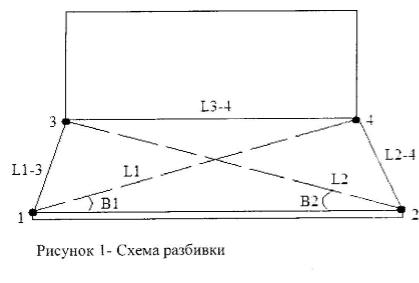 Таблица исходных данныхЖурналТеодолит _________Дата    __________________        Задача №2Вынос  проектной  отметкиПеренести  проектную отметку на конструкцию здания или сооружения от ближайшего репера с известной отметкой HRp . Передачу отметки выполнить через связующую точки А,В. Провести риску карандашом так, чтобы ее отметка была равна проектному значению Нпр  Результаты занести в журнал технического нивелирования. Привести схему Журнал « Технического нивелирования»Дата				Нивелир			Определение проектного отсчета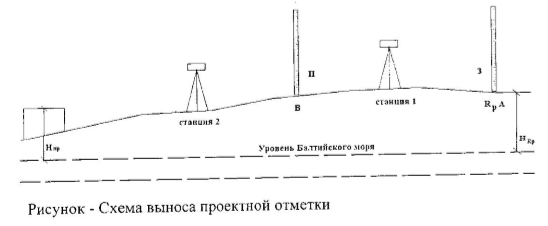 Условий выполнения  задания:1) задание выполняется на геодезическом  полигоне 2) для выполнения  задания каждому участнику Олимпиады выдается комплект поверенного геодезического оборудования:-  нивелир Sokkia B40-35,-  штативы с дюймовой резьбой,-  нивелирная рейка.Задача 3 Определение положения линии нулевых работ при проектировании на местности горизонтальной площадкиВычислить отметки точек, если отметка репера НRp=____м. Вычертить схему площадки в масштабе 1:500 и нанести линию нулевых работ. Вычислить площади насыпи и выемки.Ход работы1. Вычислить горизонт инструмента (ги)  и отметки точек площадки (Н). 2. Определить среднюю отметку площадки и принять ее как проектную (Нср = Нпр).3. Определить рабочие отметки (h).4. Вычертить схему площадки со стороной квадрата 20м по представленному образцу в масштабе 1:500 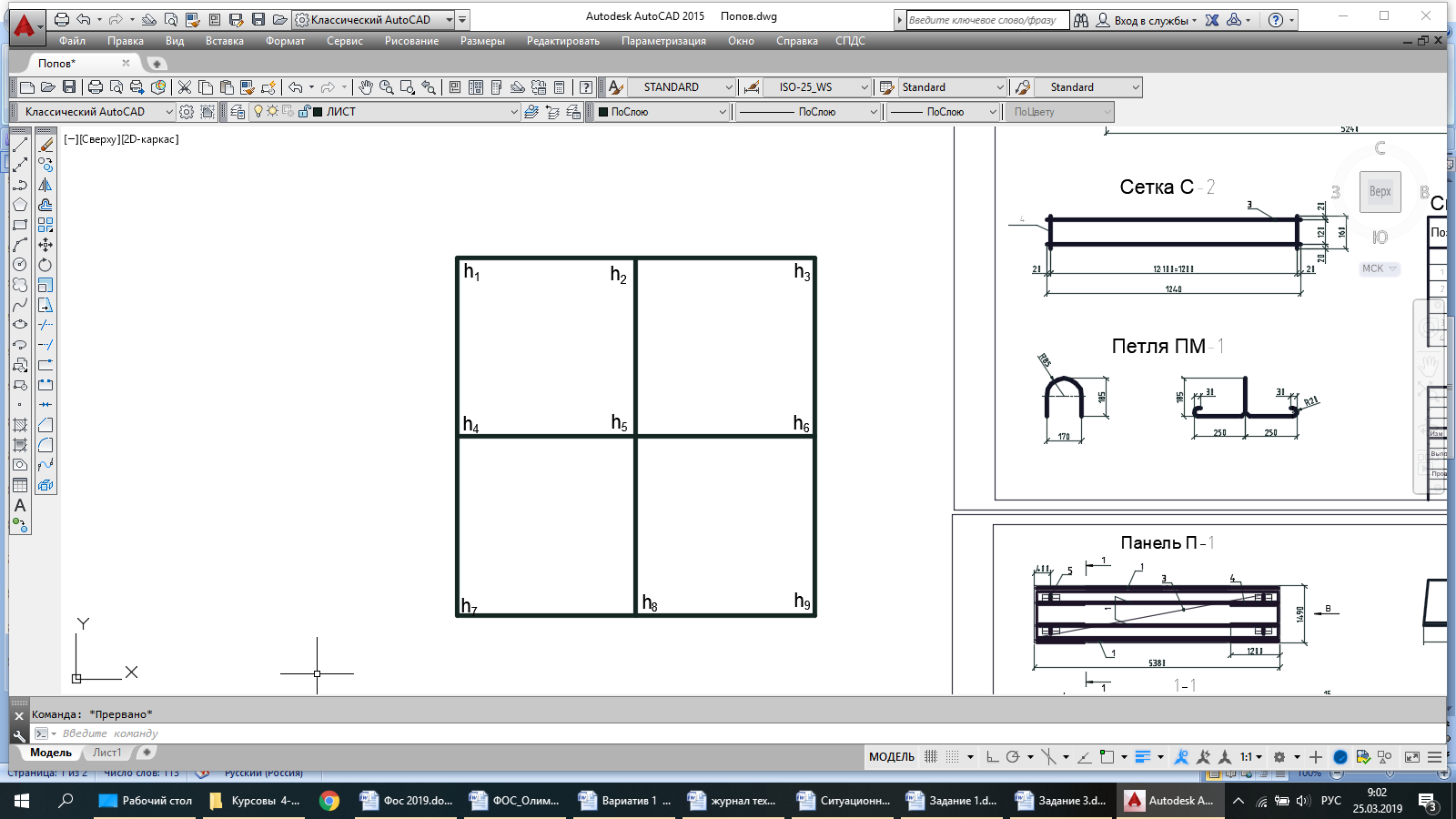 5. Нанести на схему площадки линию нулевых работ.6. Вычислить объемы  выемки и насыпи.Формулы и вычисленияВедомость подсчета объемов работПрактическое задание II уровня«Выполнение поперечного разреза здания»Задание По исходным данным выполнить разрез здания по направлению секущей плоскости в заданном масштабе с применением программного продукта AutoCAD  или другого, которым владеет конкурсант.
Критерии оценкиСоответствие разреза исходным чертежам и требованиям ГОСТ 21.501-2011:1.  правильность выполнения разреза и соответствие направлению секущей плоскости на планах2.  правильность выполнения разреза заданному масштабу3.   правильность расположения оконных  и дверных проемов в соответствии с    заданными параметрами и требованиями ГОСТ 21.501-20114.  наличие конструкций крыши в соответствии с заданными параметрамиПравильность выполнения и детализации узлов в заданном масштабе изображения в соответствии с ГОСТ 21.501-2011:правильность    расчета    высотных    отметок    фундаментного    узла    в    соответствии исходными данныминаличие и правильность устройства фундаментов в соответствии с исходными даннымиправильность   устройства   лестниц      в   соответствии   с   конструктивной   схемой   и конструкции лестницыналичие и правильность решения полов	Правильность использования программного продукта AutoCAD для изображения разреза в заданном масштабе с учётом ГОСТ 21.501-2011:правильность использования аннотационного масштаба изображенияправильность выбора типа и веса линийправильность применения типа и высоты шрифтаправильность настройки простановки размеровправильность настройки изображения высотных отметок	Оформление чертежа:14. наличие и правильность нанесения высотных отметок       15. наличие рамки и основной надписиПримечание:Определить конструктивную схему здания, направление несущих стен и опор.Нанести поперечные модульные координационные оси, установить размеры между нимисогласно заданию.Выполнить привязку наружных и внутренних стен к модульным координационным осям, считая что:толщина наружных стен  этажей  σ нар. = 600 мм, наружных стен цоколя σ нар.ц = 600 мм при привязке  120 мм,    толщина внутренних стен σ вн. = 400мм при односторонней привязке.Перегородки из кирпича глиняного толщина - 120мм.Изображенный разрез здания должен дать представление о высотных параметрах здания и его конструктивном решении.Компоновка на листе A3 без основной надписи и сохранить в формате DWG To PDF рсЗ (картинки).Выводить на печать на формате A3 в масштабе 1:100.На чертеже разреза наносят:Координационные оси тонкими штрихпунктирными линиями с длинными штрихами, обозначают арабскими цифрами и прописными буквами русского алфавита, размером шрифта 3,5, необходимо учесть масштаб вывода на печатьРазмер толщины стен и их привязку;Размерную линию на ее пересечениях с выносными линиями ограничивают засечками в виде сплошной тонкой линии величиной 1,5 мм (необходимо учесть масштаб вывода на печать), проводимые под углом 45° к размерной линии;Конструктивные решения: Фундаменты:Ленточные монолитные Наружные стеныЦокольного   этажа   -   монолитные   газобетонные   толщиной   400   мм   ГОСТ   21520-89,пенополистерол-ПСБ-С-15    толщиной    100   мм    (ГОСТ    15588-70)    и    кирпич   глиняный обыкновенный толщиной 120 мм (ГОСТ -530-95);1-го этажа , 2-го этажа и мансарды - блоки газобетонные толщиной 600 мм (ГОСТ 21520-89)Внутренние стеныБлоки газобетонные толщиной 400мм(ГОСТ 21520-89)ПерегородкиИз кирпича глиняного обыкновенного по ГОСТ 530-59, толщиной 120ммПерекрытияМонолитные железобетонные плиты из бетона кл.В20 толщиной   160 мм  армированные стержнями 12 АШ (ГОСТ 5781-82)ЛестницыИз сборных железобетонных ступеней по металлическим косоурамПолыПолы Зх видов: тип А- паркетный пол, тип Б - Линолеумный пол, тип В - пол из керамической плиткиКровляГибкая черепица по сплошной обрешетке из многослойной фанеры толщиной 12 мм (ГОСТ 3916.1-96) и деревянным стропиламКрыльцаСборные железобетонные ступени по кирпичным косоурамОкна	- индивидуального изготовленияДвери наружные	- индивидуального изготовленияДвери внутренние	- индивидуального изготовлениягоризонтальная гидроизоляция на отм. ± 0,000 цементно-песчаным раствором М150;вертикальная гидроизоляция стен подвала - обмазка горячим битумом за 2 раза;перемычки - брусковые сборные железобетонные 120x220 мм;-стены наружные толщиной 600 мм (согласно теплотехническому расчету)стены внутренние толщиной 400 мм - блоки газобетонные на растворе М-25перегородки из полнотелого глиняного кирпича толщиной 120 мм выполняется на растворе М-75 с перевязкой вертикальных швов;лестница сборная железобетонная, двухмаршевая по косоурулестничные площадки размером - этажная и межэтажная 1000ммограждения металлические с деревянными поручнями высотой 900 мм Количество ступеней:1 -В цокольный этаж с отм. -3.300 на отм, -1.650 - марш 11 ступеней, высота ступеней(подступенок) 150 мм и ширина (проступь) 300 мм, между маршами предусмотрен зазор 300 мм для пожарного рукава2.Из цокольного этажа с отм. -1650 на отм. ± 0.000 - марш 11 ступеней, высота ступеней 150 мм и ширина 300 мм, между маршами предусмотрено зазор 150 мм для пожарного рукаваЗ.На последующие верхние этажи с отметки ± 0.000- марш 11 ступеней, высота ступеней 150 мм и ширина 300 мм, между маршами предусмотрен зазор 150 мм для пожарного рукава.Конструкция крыши скатная (уклоны обозначены на плане кровли)состав кровли - мауэрлат брус 120ммх100 мм, стропильная нога - доска 200ммх75мм,обрешетка 125ммх50мм, многослойная фанера 12 мм, пароизоляция между фанерой истропилами - типа изоспан, кровля- гибкая черепицавысота подоконника - 800 ммвысота этажа - 3,300 мглубина заложения фундамента (указан на узлах) - 3,920м-покрытие отмостки - щебеночное основание 50 мм, бетон В-15 (уклон 5% ) - 100 мм; ширина№ п\пНаименование темы вопросовКол-во вопросовФормат вопросовФормат вопросовФормат вопросовФормат вопросовФормат вопросов№ п\пНаименование темы вопросовКол-во вопросовВыбор ответаОткры=тая формаВопрос на соответствиеВопрос на установление послед.Макс.балл Инвариантная часть  тестового заданияИнвариантная часть  тестового заданияИнвариантная часть  тестового заданияИнвариантная часть  тестового заданияИнвариантная часть  тестового заданияИнвариантная часть  тестового заданияИнвариантная часть  тестового задания1Информационные технологии в профессиональной деятельности4111112Оборудование, материалы, инструменты4111113Системы качества, стандартизации и сертификации 4111114Охрана труда, безопасность жизнедеятельности, безопасность окружающей среды 4111115Экономика и правовое обеспечение профессиональной деятельности411111ИТОГО:205Вариантная часть  тестового заданияВариантная часть  тестового заданияВариантная часть  тестового заданияВариантная часть  тестового заданияВариантная часть  тестового заданияВариантная часть  тестового заданияВариантная часть  тестового задания1Конструктивные        решения зданий           и           инженерных сооружений4111112Основы    проектирования    и расчета                  оснований         и конструктивных    элементов зданий и сооружений4111113Технология    и    организациястроительногопроизводства4111114Геодезическое сопровождение работ4111115Проектно-сметное      дело      411111ИТОГО:2055555ВСЕГО:401010101010№ п\пНаименование темы вопросовКол-во вопросовКоличество балловКоличество балловКоличество балловКоличество балловКоличество баллов№ п\пНаименование темы вопросовКол-во вопросовВопрос на выбор ответаОткрытая форма вопросаВопрос на соответствиеВопрос на установление послед.Макс.балл Инвариантная часть  тестового заданияИнвариантная часть  тестового заданияИнвариантная часть  тестового заданияИнвариантная часть  тестового заданияИнвариантная часть  тестового заданияИнвариантная часть  тестового заданияИнвариантная часть  тестового задания1Информационные технологии в профессиональной деятельности40,10,20,30,412Оборудование, материалы, инструменты40,10,20,30,413Системы качества, стандартизации и сертификации 40,10,20,30,414Охрана труда, безопасность жизнедеятельности, безопасность окружающей среды 40,10,20,30,415Экономика и правовое обеспечение профессиональной деятельности40,10,20,30,41ИТОГО:200,51,01,52,05Вариативный раздел тестового задания Вариативный раздел тестового задания Вариативный раздел тестового задания Вариативный раздел тестового задания Вариативный раздел тестового задания Вариативный раздел тестового задания Вариативный раздел тестового задания Конструктивные        решения зданий           и           инженерных сооружений40,10,20,30,41Основы    проектирования    и расчета                  оснований         и конструктивных    элементов зданий и сооружений40,10,20,30,41Технология    и    организациястроительногопроизводства40,10,20,30,41Геодезическое сопровождение работ40,10,20,30,41Проектно-сметное      дело      40,10,20,30,41ИТОГО:200,51,01,52,05ВСЕГО:40123410№Критерии оценкиКоличество баллов1Качество письменной речи0-22Грамотность0-2№Критерии оценкиКоличество баллов1.Понимание профессиональной терминологии0-6№Критерии оценкиКоличество баллов1.Определение        фактической        выработки        бригады рабочих каменщиков0 – 22Определение изменения производительности труда0 – 13.Определение   основной   заработной   платы   и   размер премии      бригады      за      досрочное      и      качественное выполнение работ0 – 24.Составление служебной записки0 – 5№Критерии оценкиКоличество баллов1Правильность установки теодолита0-12Правильность взятия отсчетов0-13Правильность выполнения выноса углов β0-34Правильность разбивки (выноса) здания и сооружения0-65Точность разбивки здания и сооружения0-7№Критерии оценкиКоличество баллов1Правильность установки нивелира0-12Правильность взятия отсчетов по рейке0-13Правильность выполнения расчетов журнала нивелирования и проектного отсчета0-74Правильность разработки схемы выноса проектной отметки0-15Точность выноса проектной отметки0-7№Критерии оценкиКоличество баллов1Правильность вычерчивания схемы площадки0-12Правильность нанесения линии нулевыхработ раработ 0-13Правильность вычисления объемов земляных масс выемок  и насыпей.0-4№Критерии оценкиКоличество баллов1Соответствие разреза исходным чертежам0-72Правильность выполнения и детализация узлов0-103Правильность использования программного продукта AutoCAD для изображения разреза в заданном масштабе 0-84Соответствие выполненного чертежа требованиям ГОСТ          21.501-2011          «Правила          выполнения          рабочей документации архитектурных и конструктивных решений»   и ГОСТ   Р   21.1101-2013   «Основные   требования   к   рабочей   и проектной документации»0-5№Критерии оценкиКоличество баллов1Полнота перечня работ0-22Соблюдений       правил       подсчета       и       верность       расчета       в соответствии      с   Государственными   элементными   сметными нормами на строительные работы ГЭСН-20010-53Точность и полнота расчѐта   объѐмов работ в соответствии   с Государственными      элементными      сметными      нормами      на строительные работы ГЭСН-20010-3№ п\пНаименование темы вопросовКол-во вопросовКоличество балловКоличество балловКоличество балловКоличество балловКоличество баллов№ п\пНаименование темы вопросовКол-во вопросовВопрос на выбор ответаОткрытая форма вопросаВопрос на соответствиеВопрос на установление послед.Макс.балл Инвариантная часть  тестового заданияИнвариантная часть  тестового заданияИнвариантная часть  тестового заданияИнвариантная часть  тестового заданияИнвариантная часть  тестового заданияИнвариантная часть  тестового заданияИнвариантная часть  тестового задания1Информационные технологии в профессиональной деятельности40,10,20,30,412Оборудование, материалы, инструменты40,10,20,30,413Системы качества, стандартизации и сертификации 40,10,20,30,414Охрана труда, безопасность жизнедеятельности, безопасность окружающей среды 40,10,20,30,415Экономика и правовое обеспечение профессиональной деятельности40,10,20,30,41ИТОГО:205Вариативный раздел тестового задания Вариативный раздел тестового задания Вариативный раздел тестового задания Вариативный раздел тестового задания Вариативный раздел тестового задания Вариативный раздел тестового задания Вариативный раздел тестового задания 1Конструктивные        решения зданий           и           инженерных сооружений40,10,20,30,412Основы    проектирования    и расчета                  оснований         и конструктивных    элементов зданий и сооружений40,10,20,30,413Технология    и    организациястроительногопроизводства40,10,20,30,414Геодезическое сопровождение работ40,10,20,30,415Проектно-сметное      дело      и экономика отрасли40,10,20,30,41ИТОГО:205ВСЕГО:4010№ п/п№ п/п08.00.00 Техника и технологии строительства08.00.00 Техника и технологии строительства08.00.00 Техника и технологии строительства08.00.00 Техника и технологии строительства08.00.00 Техника и технологии строительства08.00.00 Техника и технологии строительства08.00.00 Техника и технологии строительства08.00.00 Техника и технологии строительства1.1.08.02.01 Строительство и эксплуатация08.02.01 Строительство и эксплуатация08.02.01 Строительство и эксплуатация08.02.01 Строительство и эксплуатация08.02.06 Строительство и эксплуатация городских городских путей сообщения, 08.02.10 Строительство железных дорог, путь и путевое хозяйство  08.02.06 Строительство и эксплуатация городских городских путей сообщения, 08.02.10 Строительство железных дорог, путь и путевое хозяйство  08.02.06 Строительство и эксплуатация городских городских путей сообщения, 08.02.10 Строительство железных дорог, путь и путевое хозяйство  08.02.06 Строительство и эксплуатация городских городских путей сообщения, 08.02.10 Строительство железных дорог, путь и путевое хозяйство  зданий и сооруженийзданий и сооруженийзданий и сооруженийзданий и сооруженийгородских путей сообщения, 08.02.10 Строительство железных дорог, путь и путевое хозяйство  городских путей сообщения, 08.02.10 Строительство железных дорог, путь и путевое хозяйство  городских путей сообщения, 08.02.10 Строительство железных дорог, путь и путевое хозяйство  городских путей сообщения, 08.02.10 Строительство железных дорог, путь и путевое хозяйство  Строительство железных дорог, путь и путевое хозяйство  Строительство железных дорог, путь и путевое хозяйство  Строительство железных дорог, путь и путевое хозяйство  Строительство железных дорог, путь и путевое хозяйство  2.2.ОК   1.   Понимать   сущность   и   социальную   значимость   своей   будущей   профессии,ОК   1.   Понимать   сущность   и   социальную   значимость   своей   будущей   профессии,ОК   1.   Понимать   сущность   и   социальную   значимость   своей   будущей   профессии,ОК   1.   Понимать   сущность   и   социальную   значимость   своей   будущей   профессии,ОК   1.   Понимать   сущность   и   социальную   значимость   своей   будущей   профессии,ОК   1.   Понимать   сущность   и   социальную   значимость   своей   будущей   профессии,ОК   1.   Понимать   сущность   и   социальную   значимость   своей   будущей   профессии,ОК   1.   Понимать   сущность   и   социальную   значимость   своей   будущей   профессии,проявлять к ней устойчивый интерес.проявлять к ней устойчивый интерес.проявлять к ней устойчивый интерес.проявлять к ней устойчивый интерес.ОК 3. Принимать решения в стандартных и нестандартных ситуациях и нести за нихОК 3. Принимать решения в стандартных и нестандартных ситуациях и нести за нихОК 3. Принимать решения в стандартных и нестандартных ситуациях и нести за нихОК 3. Принимать решения в стандартных и нестандартных ситуациях и нести за нихОК 3. Принимать решения в стандартных и нестандартных ситуациях и нести за нихОК 3. Принимать решения в стандартных и нестандартных ситуациях и нести за нихОК 3. Принимать решения в стандартных и нестандартных ситуациях и нести за нихОК 3. Принимать решения в стандартных и нестандартных ситуациях и нести за нихответственность.ответственность.ответственность.ответственность.ОК     4.     Осуществлять     поиск     и     использование     информации,     необходимой     дляОК     4.     Осуществлять     поиск     и     использование     информации,     необходимой     дляОК     4.     Осуществлять     поиск     и     использование     информации,     необходимой     дляОК     4.     Осуществлять     поиск     и     использование     информации,     необходимой     дляОК     4.     Осуществлять     поиск     и     использование     информации,     необходимой     дляОК     4.     Осуществлять     поиск     и     использование     информации,     необходимой     дляОК     4.     Осуществлять     поиск     и     использование     информации,     необходимой     дляОК     4.     Осуществлять     поиск     и     использование     информации,     необходимой     дляэффективного       выполнения       профессиональных       задач,       профессионального       иэффективного       выполнения       профессиональных       задач,       профессионального       иэффективного       выполнения       профессиональных       задач,       профессионального       иэффективного       выполнения       профессиональных       задач,       профессионального       иэффективного       выполнения       профессиональных       задач,       профессионального       иэффективного       выполнения       профессиональных       задач,       профессионального       иэффективного       выполнения       профессиональных       задач,       профессионального       иэффективного       выполнения       профессиональных       задач,       профессионального       иличностного развития.личностного развития.личностного развития.личностного развития.ОК  9. Ориентироваться в  условиях  частой смены технологий в профессиональнойОК  9. Ориентироваться в  условиях  частой смены технологий в профессиональнойОК  9. Ориентироваться в  условиях  частой смены технологий в профессиональнойОК  9. Ориентироваться в  условиях  частой смены технологий в профессиональнойОК  9. Ориентироваться в  условиях  частой смены технологий в профессиональнойОК  9. Ориентироваться в  условиях  частой смены технологий в профессиональнойОК  9. Ориентироваться в  условиях  частой смены технологий в профессиональнойОК  9. Ориентироваться в  условиях  частой смены технологий в профессиональнойдеятельности.деятельности.деятельности.деятельности.3.3.уметь:уметь:уметь:уметь:уметь:уметь:уметь:уметь:-  переводить   (со  словарем) иностранные-  переводить   (со  словарем) иностранные-  переводить   (со  словарем) иностранные-  переводить   (со  словарем) иностранные-  переводить   (со  словарем) иностранные-  переводить   (со  словарем) иностранные-  переводить   (со  словарем) иностранные-  переводить   (со  словарем) иностранные    тексты профессиональной направленности;    тексты профессиональной направленности;    тексты профессиональной направленности;    тексты профессиональной направленности;    тексты профессиональной направленности;    тексты профессиональной направленности;    тексты профессиональной направленности;    тексты профессиональной направленности;знать:знать:знать:знать:знать:знать:знать:знать:-  лексический (400-1600 лексических-  лексический (400-1600 лексических-  лексический (400-1600 лексических-  лексический (400-1600 лексических-  лексический (400-1600 лексических-  лексический (400-1600 лексических-  лексический (400-1600 лексических-  лексический (400-1600 лексическихединиц) и грамматический минимум,единиц) и грамматический минимум,единиц) и грамматический минимум,единиц) и грамматический минимум,единиц) и грамматический минимум,единиц) и грамматический минимум,единиц) и грамматический минимум,единиц) и грамматический минимум,необходимый для чтения и переводанеобходимый для чтения и переводанеобходимый для чтения и переводанеобходимый для чтения и переводанеобходимый для чтения и переводанеобходимый для чтения и переводанеобходимый для чтения и переводанеобходимый для чтения и перевода(со   словарем)   иностранных   текстов(со   словарем)   иностранных   текстов(со   словарем)   иностранных   текстов(со   словарем)   иностранных   текстов(со   словарем)   иностранных   текстов(со   словарем)   иностранных   текстов(со   словарем)   иностранных   текстов(со   словарем)   иностранных   текстовпрофессиональной направленности.профессиональной направленности.профессиональной направленности.профессиональной направленности.профессиональной направленности.профессиональной направленности.профессиональной направленности.профессиональной направленности.4.4.ОГСЭ.03. Иностранный языкОГСЭ.03. Иностранный языкОГСЭ.03. Иностранный языкОГСЭ.03. Иностранный языкОГСЭ.03. Иностранный языкОГСЭ.03. Иностранный языкОГСЭ.03. Иностранный языкОГСЭ.03. Иностранный языкНаименование Наименование Наименование Наименование  задания задания задания заданияЗадачаЗадачаПереводПереводтекстатекстаМаксимальный балл 4баллаМаксимальный балл 4балла№1.Критерии оценкиКритерии оценкиКоличество бал 3-4балловбалловбаллов          1                          2          1                          2          1                          23                                        43                                        43                                        4СодержателСодержателНеэквиваленНеэквиваленНеэквиваленНеточностьПогрешностиПогрешностиЭквивалентньнаяьнаятнаятнаятнаяпередачиперевода:перевода:ый перевод:идентичностьидентичностьпередачапередачапередачасмысла:погрешностипогрешностисодержательная текста текстасмысла:смысла:смысла:ошибкиперевода          неперевода          неидентичностьпереводапереводаошибкиошибкиошибкиприводят    кнарушаютнарушаюттекста представляютпредставляютпредставляютнеточнойобщегообщегоперевода Собой грубое  Собой грубое  собойпередачесмысласмыслаискажениеискажениеискажениесмыслаоригинала.оригинала.содержаниясодержаниясодержанияоригинала, нооригинала.оригинала.оригинала.но искажаютполностью2.ЛексическиеЛексическиеИспользованИспользованИспользованИспользоваИспользованиеИспользованиеИспользованиеаспектыаспектыие эквивалентоие эквивалентоие эквивалентовниеэквивалентовэквивалентовэквивалентовпереводапереводав   менее   чемв   менее   чемдляэквивалентовдля      переводадля      переводадля   переводадля  30%для  30%перевода 40-для перевода80-90% текста80-90% текста100% текстатекстатекста50 % текста60-  70% текста3.Грамматиче ские аспекты переводаИспользованиеграмматическихэквивалентов   менее   чем30% текстаИспользован иеграмматичес кихэквиваленто в        для        40-50% текстаИспользова ниеграмматиче скихэквивалент ов    для    60-70% текстаПогрешностив              переводеосновныхграмматическихконструкций,характерныхдляпрофессионального          стиляречиЭквивалентный перевод сиспользованиемосновныхграмматическихконструкций,характерныхдляпрофессионального   стиляречи4.Соблюдение    языковыхнорм   иправил языкаперевода:стилистическаяидентичностьтекстапереводаСоблюдение языковых норм                     и правил языка перевода менее           чем для        30        % текстаСоблюдение языковых норм                    и правил языка перевода для      40-50% текстаСоблюдени е   языковых норм                 и правил языка перевода для   60-70% текстаСоблюдение языковых норм и правил языкаперевода       для 80-90                      % текстаСоблюдение языковых норм                     и правил языка перевода профессиона льного текстаЗадачаВыполнение действия, инструкция наМаксимальный балл 3 баллаМаксимальный балл 3 баллавыполнение которого1.2..задана в тексте1.2..Критерии оценкиКоличество правильных ответовКоличество правильных ответовКоличество правильных ответовКоличество правильных ответов1.2..Максимальное количество 6 баллов.71-80%9-1281%-100%13-15Максимальное количество 6 баллов.71-80%9-1281%-100%13-15Максимальное количество 6 баллов.71-80%9-1281%-100%13-15Максимальное количество 6 баллов.71-80%9-1281%-100%13-151.2..Корректность сопоставления терминов и описанияКаждое правильное сопоставление оценивается в 0,2 балла.Каждое правильное сопоставление оценивается в 0,2 балла.Каждое правильное сопоставление оценивается в 0,2 балла.Каждое правильное сопоставление оценивается в 0,2 балла.сопоставлениятерминов и Каждое правильное сопоставление оценивается в 0,2 балла.Каждое правильное сопоставление оценивается в 0,2 балла.Каждое правильное сопоставление оценивается в 0,2 балла.Каждое правильное сопоставление оценивается в 0,2 балла.их описанияКаждое правильное сопоставление оценивается в 0,2 балла.Каждое правильное сопоставление оценивается в 0,2 балла.Каждое правильное сопоставление оценивается в 0,2 балла.Каждое правильное сопоставление оценивается в 0,2 балла.Каждое правильное сопоставление оценивается в 0,2 балла.Каждое правильное сопоставление оценивается в 0,2 балла.Каждое правильное сопоставление оценивается в 0,2 балла.Каждое правильное сопоставление оценивается в 0,2 балла.Каждое правильное сопоставление оценивается в 0,2 балла.Каждое правильное сопоставление оценивается в 0,2 балла.Каждое правильное сопоставление оценивается в 0,2 балла.Каждое правильное сопоставление оценивается в 0,2 балла.№ п/п08.00.00 Техника и технологии строительства08.00.00 Техника и технологии строительства1.08.02.01    Строительство   и    эксплуатация зданий и сооружений №965 от 11 августа 2014 г.08.02.06 Строительство и эксплуатация городских городских путей сообщения, 08.02.10 Строительство железных дорог, путь и путевое хозяйство  2.ОК    2.    Организовывать    собственную    деятельность,    выбирать    типовые    методы    испособы    выполнения    профессиональных    задач,    оценивать    их    эффективность     икачествоОК 3. Принимать решения в стандартных и нестандартных ситуациях и нести за нихответственностьОК     4.     Осуществлять     поиск     и     использование     информации,     необходимой     дляэффективного        выполнения        профессиональных        задач,        профессионального        иличностного развития.ОК          5.          Использовать          информационно-коммуникационные          технологии          впрофессиональной деятельности.ОК    6.    Работать    в    коллективе    и    в    команде,    эффективно    общаться    с    коллегами,руководством, потребителями.ОК    2.    Организовывать    собственную    деятельность,    выбирать    типовые    методы    испособы    выполнения    профессиональных    задач,    оценивать    их    эффективность     икачествоОК 3. Принимать решения в стандартных и нестандартных ситуациях и нести за нихответственностьОК     4.     Осуществлять     поиск     и     использование     информации,     необходимой     дляэффективного        выполнения        профессиональных        задач,        профессионального        иличностного развития.ОК          5.          Использовать          информационно-коммуникационные          технологии          впрофессиональной деятельности.ОК    6.    Работать    в    коллективе    и    в    команде,    эффективно    общаться    с    коллегами,руководством, потребителями.3.ПК        3.1.        Осуществлять        оперативное планирование деятельности структурных подразделений                 при                 проведении строительно-монтажных работ, текущего содержания                    и                    реконструкции строительных объектовПК              3.2.              Обеспечивать              работу структурных               подразделений               при выполнении производственных задачСтроительство железных дорог, путь и путевое хозяйство  4.ОП.06. Экономика организации МДК   03.01.   Управление   деятельностью структурных               подразделений               при выполнении              строительно-монтажных работ,     эксплуатации     и     реконструкции зданий и сооруженийМДК     02.03.     Экономика     и     управление организациейЗАДАНИЕ 3. «Задание по организации работы коллектива»Максимальный балл – 10 балловЗадача     1.     На     основании     заданных     данных     определить фактическую       выработку       бригады       рабочих,       изменение производительности   труда,   а   так   же   рассчитать   основную заработную плату и размер премии бригады за досрочное и качественное выполнение работМаксимальный балл – 5 балловКритерии оценки:1Определение фактической выработки0 - 1,52Правильное       указание       единиц       измерения       фактической выработки - м3/час0 - 0,53Определение изменения производительности труда0 -0,84Правильное         указание         единиц         измерения         изменения производительности труда - %0 - 0,25Правильность      определения      основной      заработной      платы бригады0 - 0,66Правильное          указание          единиц          измерения          основной заработной платы бригады - руб.0 - 0,27Правильность определения размера премии бригады0 - 1,08Правильное    указание    единиц    измерения    размера    премии бригады - руб.0 - 0,2Задача 2. Подготовить, на основании выполненных расчетов задачи      №1,     служебную     записку     на     имя      руководителя строительной      компании      от      имени      сотрудника      данной организации        о       премировании        рабочих        при        помощи программного продукта Microsoft Word.Максимальный балл – 5 балловКритерии оценки:Критерии оценки:1 2 3 4 5 6Наличие реквизитов:-	Адресат-	Информация об авторе документа-	Наименование документа-	Заголовок к тексту-	Дата   документа-	Подпись и расшифровка подписи составителя документа0,2 0,2 0,2 0,2 0,21 2 34 5 6Текст служебной запискиСоблюдение структуры текста:-	основание,-	анализ ситуации,-	выводы и предложения
Содержательные требования к тексту-	точность,-	логичность,-	аргументированность текста0,5 0,50,5 0,5 0,51 2 3 4 5 6 7 8Microsoft Word Применение опции форматирования:Шрифт (Times New Roman)Размер шрифта (14)Прописные буквы в наименовании документаОтступ первой строки основного текста 1,25 смВыравнивание текста записки по ширинеМежстрочный интервал   в заголовке (1,0 пт)Межстрочный интервал   в тексте записки (1,5 пт - 2,0 пт)Поля документа (верхнее – 2,0 см; нижнее – 2,0 см; левое –2,0 см; правое – 1,0см)0,1 0,1 0,1 0,1 0,1 0,1 0,1№ п/п08.00.00 Техника и технологии строительства08.00.00 Техника и технологии строительства1.08.02.01 Строительство и эксплуатация зданий и сооружений, Приказ   № 965 от 11августа 2014г.08.02.02     Строительство     и     эксплуатация инженерных сооружений Приказ   № 799   от 28 июля 2014г.2.ОК 3. Принимать решения в стандартных и нестандартных ситуациях и нести за нихответственностьОК    6.    Работать    в    коллективе    и    команде,    эффективно    общаться    с    коллегами,руководством, потребителямиОК 3. Принимать решения в стандартных и нестандартных ситуациях и нести за нихответственностьОК    6.    Работать    в    коллективе    и    команде,    эффективно    общаться    с    коллегами,руководством, потребителями3.ПК   2.1.   Организовывать   и   выполнятьподготовительные                 работы                 настроительной площадкеПК   2.2.   Организовывать   и   выполнятьстроительно-монтажные,          ремонтныеработы    и     работы    по    реконструкциистроительных объектовПК 2.4. Осуществлять мероприятия поконтролю качества выполняемых работПК 2.1. Организовывать и контролироватьработы         по         возведению         инженерныхсооружений.ПК 3.1. Проводить контроль безопасностиинженерных сооружений4.ОП.04. Основы геодезииПМ.02     Выполнение     технологическихпроцессов                при                строительстве,эксплуатации              и              реконструкциистроительных объектовМДК.02.02.            Учет            и            контрольтехнологических процессовОП.05. Основы геодезииПМ.02   Организация   и   выполнение   работпо строительству инженерных сооруженийМДК         02.01.         Технология         возведенияинженерных сооруженийПМ   03.Организация   и   выполнение   работпо  эксплуатации,  ремонту,  реконструкцииинженерных сооруженийМДК     03.02.     Реконструкция     и     усилениеинженерных сооруженийЗадачаКритерии оценкиКритерии оценкиМаксим-балл 35 балловЗадачаРазбивка-Правильность центрирования теодолита0-14.1.сооружения-Правильность взятия отсчетов0-1-Правильность выноса угла β10-1-Правильность выноса угла β20-1-Правильность выноса расстояния L 1-30-2-Правильность выноса расстояния L 2-40-2-Правильность выноса расстояния   L 3-40-3Точность   разбивки   здания   и   сооружения   (максимальныйТочность   разбивки   здания   и   сооружения   (максимальныйбалл           в           зависимости           от           точности           (получаембалл           в           зависимости           от           точности           (получаемсуммированием)- 7 баллов):суммированием)- 7 баллов):- 30-35мм- 30-35мм0-1- 25-30мм- 25-30мм0-1- 20-25мм- 20-25мм0-1- 15-20мм- 15-20мм0-1- 10-15мм- 10-15мм0-1-   - 5-10мм0-1-0-5 мм0-1Задача  Передача отметки повертикали-Правильность установки нивелира0-14.2.  Передача отметки повертикали-Правильность взятия отсчетов по рейке0-1  Передача отметки повертикали-Правильность выполнения выноса проектной отметки0-2  Передача отметки повертикали-Правильность выполнения расчета проектной   отметки0-1  Передача отметки повертикали-Правильность    выполнения   расчета     горизонта0-1  Передача отметки повертикалиинструментаинструмента  Передача отметки повертикали- Правильность заполнения журналов- Правильность заполнения журналов0-2Вынос  - Правильность   разработки   схемы   выноса   проектной- Правильность   разработки   схемы   выноса   проектной0-1проектнойотметки или передачи отметки по вертикали.отметки или передачи отметки по вертикали.отметкиТочность переноса  проектной отметки (максимальный баллТочность переноса  проектной отметки (максимальный баллв зависимости от точности (получаем суммированием)- 7в зависимости от точности (получаем суммированием)- 7баллов):баллов):- 25-30мм- 25-30мм0-1- 20-24мм- 20-24мм0-1- 16-19мм- 16-19мм0-1- 12-15мм- 12-15мм0-1- 8-11мм- 8-11мм0-1- 4-7мм- 4-7мм0-1- 0-3 мм- 0-3 мм0-2Вид,выполняемойработыНаличие специального оборудования (наименование)Наличие специального места выполнения задания (учебный кабинет, лаборатория, иное)Разбивка сооруженияОптический теодолит 3Т5КП, штатив, рулетка, веха, комплект шпилекГеодезический полигон №1ВыноспроектнойотметкиПередачаотметки по вертикалиПередача отметки повертикалиОптический нивелир   SOKKIA  B40-35 штатив, нивелирная рейкаГеодезический полигон №2№ п/пХарактеристики ФГОС СПОХарактеристики ФГОС СПОХарактеристикипрофессионального стандарта(при наличии)Характеристикипрофессионального стандарта(при наличии)1.08.02.01         Строительство         и         эксплуатациязданий и сооружений08.02.01         Строительство         и         эксплуатациязданий и сооруженийПС 16.025 Организатор строительного производстваПС 16.025 Организатор строительного производства2.В 1. Участие в проектировании зданий и сооруженийВ   2.   Выполнение   технологических   процессов   при   строительстве,   эксплуатации,ремонте и реконструкции строительных объектов.В 1. Участие в проектировании зданий и сооруженийВ   2.   Выполнение   технологических   процессов   при   строительстве,   эксплуатации,ремонте и реконструкции строительных объектов.В 1. Участие в проектировании зданий и сооруженийВ   2.   Выполнение   технологических   процессов   при   строительстве,   эксплуатации,ремонте и реконструкции строительных объектов.В 1. Участие в проектировании зданий и сооруженийВ   2.   Выполнение   технологических   процессов   при   строительстве,   эксплуатации,ремонте и реконструкции строительных объектов.3.ПК              1.2.              Разрабатывать              архитектурно-строительные          чертежи          с          использованиеминформационных технологий.ПК   2.3.   Проводить   оперативный   учет   объемоввыполняемых     работ     и     расхода     материальныхресурсов.ПК              1.2.              Разрабатывать              архитектурно-строительные          чертежи          с          использованиеминформационных технологий.ПК   2.3.   Проводить   оперативный   учет   объемоввыполняемых     работ     и     расхода     материальныхресурсов.А       Организация       производства однотипных                     строительных работ, ОТФВ       Организация        производства строительных   работ   на   объекте капитального строительстваА       Организация       производства однотипных                     строительных работ, ОТФВ       Организация        производства строительных   работ   на   объекте капитального строительства4.МДК 01.01.   Проектирование зданий и сооружений МДК 02.02   Учет и контроль технологических процессовМДК 01.01.   Проектирование зданий и сооружений МДК 02.02   Учет и контроль технологических процессовМДК 01.01.   Проектирование зданий и сооружений МДК 02.02   Учет и контроль технологических процессовМДК 01.01.   Проектирование зданий и сооружений МДК 02.02   Учет и контроль технологических процессов5.Задание 5Критерии оценкиКритерии оценкиМаксимальный балл -30балловЗадача 5.1.Выполнение поперечного раСоответствие   разреза   исходным   чертежам   и требованиям ГОСТ 21.501-2011:Соответствие   разреза   исходным   чертежам   и требованиям ГОСТ 21.501-2011:в заданном масштабе с учѐтом ГОСТ 21.501-2011:- правильность  использования аннотационного масштаба изображения0-1- правильность выбора типа и веса линий0-1- правильность применения типа и высоты шрифта0-1- правильность       настройки       простановкиразмеров - правильность      настройки      изображения0-1высотных отметок0-1Оформление чертежа:- наличие      и      правильность      нанесения0-2высотных отметок- наличие рамки и основной надписи0-1Задача 5.2Подсчет          объемов работПравильность   выполнения   подсчета   объемов работ в соответствии с ГЭСН-2001: полнота - полнота  перечня  работ  в  соответствии  с заданием и рабочими чертежами0-20,10,1- правильность  арифметических  расчетов  в 0-1соответствии с заданными параметрами- подробность      оформления      расчета      в соответствии с заданными параметрами 0-1соответствии с заданными параметрамиАктивизировать опцию ФаскаВыбрать команду ПрямоугольникУказать координаты первого углаУказать длину второй фаскиУказать длину первой фаскиУказать координаты второго углаОбрезкаКопированиеСопряжениеПеремещениевходной контроль качества работоперационный контроль качества работприемочный контроль качества работинспекционный контроль качества работ- соблюдение сроков поверки, юстировки, ремонта контрольно-измерительного оборудования метрологической службой организации.-после выполнения измерений при контроле качества исполнителями СМР.-после выполнения работ субподрядчиками-приемка от поставщика необходимых ресурсов на объект или приобъектные складыа)Обжиг и измельчениб)Плавлениев)Омоноличиваниег)Механическая обработкад)Полимеризация1)Бетоны, растворы2) Природные камни, древесина3) Минеральные вяжущие вещества4)Полимерные материалы5) Стекло, металлыУстановите соответствие между понятием и отраслью права:Установите соответствие между понятием и отраслью права:Установите соответствие между понятием и отраслью права:Установите соответствие между понятием и отраслью права:Устройство государстваАГражданское правоПрава собственностиБТрудовое правоПоведение                вобщественныхместахВАдминистративное правоЗаработная платаГКонституционное   правоа. Коммерческие организации:  б.Некоммерческие организации:               1. Общество с ограниченной ответственностьюа. Коммерческие организации:  б.Некоммерческие организации:               2.Саморегулируемые  организацииа. Коммерческие организации:  б.Некоммерческие организации:               3.Товарищество собственников недвижимостиа. Коммерческие организации:  б.Некоммерческие организации:               4.Политические партииа. Коммерческие организации:  б.Некоммерческие организации:               5. Крестьянское (фермерское) хозяйствоа. Коммерческие организации:  б.Некоммерческие организации:               6.Потребительские кооперативыа. Коммерческие организации:  б.Некоммерческие организации:               7. Полное товарищество123451.ЛицеваяАРяды кладки между(наружная) верстанаружной и внутренней верстами2.ВнутренняяБРяды выходящие наверстафасадную поверхность кладки3.ЗабуткаВРяды обращенные на внутреннююсторону кладки1 Коэффициент сочетания2 Расчетное значение нагрузок следует определять 3 К длительным нагрузкам следует относить4 К постоянным нагрузкам следует относить5 Коэффициент надежности по назначениюа) нагрузки от веса частей сооружения б) как произведение ее нормативного значения на коэффициент надежности по нагрузке в) учитывает наиболее неблагоприятное сочетание нагрузок г) учитывает уровень  ответственности здания д) нагрузки от людей , животныхе) ветровые нагрузки13РельсовыеА БВМассовое   строительство жилых и гражданских зданий2ПриставныеБСтроительство зданий повышенной этажности3Передвижные снижним противовесомВВозведение зданий  большой высоты (150м и более)4Передвижные с верхним пропротивовесом ГРаботы нулевого цикла 1СВА+Δх; -Δу2ЮВБ+Δх; +Δу3ЮЗВ-Δх; -Δу4СЗГ-Δх; +Δу1Подрядная форма управленияАСтроительство объекта  осуществляется  силами инвестора или заказчика2Форма профессионального управления под ключ БЗаказчик выбирает проектировщиков, подрядчиков , поставщиков технологического оборудования на конкурсной основе. 3Хозяйственная форма управленияВОбщее руководство и управление строительством  производится заказчиком 4Подрядные торги (тендер)ГФункции заказчика по договору передаются генеральному подрядчику 1 _flat2 _round3 _ angular4 _ straight5 _ symmetrical6 _ asymmetrical7 _set 8 _site 9 _face 10 _rise 11 _orientation12 _ placementA the location where a building will be constructed.B having angles instead of curves.C continuing in one direction without bending.D illumination from the sun.E having identical sides that mirror each other.F having a smooth, even surface.G the chosen location for an object.H to come up above the horizon.Ito have the front pointed in a certain direction.Jhaving curves instead of angles.Knot having identical sides that mirror each other.Lto go below the horizon.Расстояния , мРасстояния , мРасстояния , мУглы,o |Углы,o |L1L2L 1-2ß1ß2Исх. данИсх. данИсх. данИсх. данИсх. данТочкастоянкиТочка  визирования Положение вертикального кругаОтсчеты по горизонтальномукругуОтсчеты по горизонтальномукругуТочкастоянкиТочка  визирования Положение вертикального кругаградусы минуты№сстанцииТочки наблюденияОтсчеты по рейке, ммОтсчеты по рейке, ммПревышение,ммГоризонтинструмента(ГИ), мАбсолютнаяОтметка (Н),м№сстанцииТочки наблюденияЗаднийПереднийПревышение,ммГоризонтинструмента(ГИ), мАбсолютнаяОтметка (Н),м№станцииАбсолютная отметки(Н),мАбсолютная отметки(Н),мОтсчеты по рейке, ммГоризонтинструмента(ГИ),мПроектный отсчет (по рейке), мм№станцииHBH ПрОтсчеты по рейке, ммГоризонтинструмента(ГИ),мПроектный отсчет (по рейке), мм№ квадрата или его частиСредняя рабочая отметкаПлощадь квадрата или его частиОбъемы земляных работ, м3Объемы земляных работ, м3№ квадрата или его частиСредняя рабочая отметкаПлощадь квадрата или его частиНасыпь «+»Выемка «-»12345